TikTok: The Social App to Watch in 2019Short-form video app TikTok experienced US monthly user growth of 30 million in the three months after it merged with Musical.ly in August, along with a 25% rise in US downloads and a 20% surge in global downloads, per Apptopia. 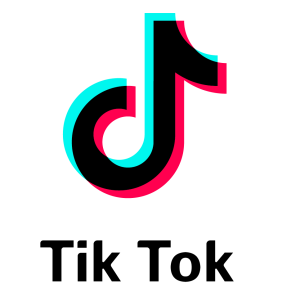 eMarketer 1/2/19https://www.emarketer.com/content/what-s-behind-the-sudden-growth-of-tiktok